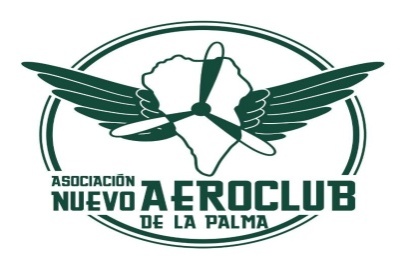 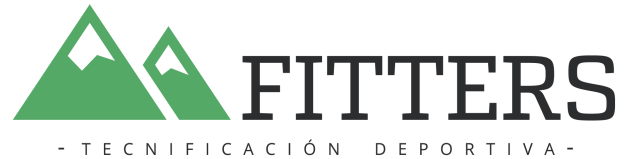 INSCRIPCIÓN CAMPUS   2021NOMBRE DEL NIÑONOMBRE DEL PADRE, MADRE O TUTORSOCIO O NOFECHA DE NACIMIENTO DEL NIÑOOBSERVACIONES: (Alergias, diabético, celiaco, sabe nadar…etc.)OBSERVACIONES: (Alergias, diabético, celiaco, sabe nadar…etc.)TELÉFONOCORREO ELECTRÓNICOFORMA DE PAGOConcepto: Campus del Aeroclub + Nombre del NiñoDebes hacer el ingreso en la siguiente cuenta IBAN – ES20 3076 0630 7223 5592 6425 (Caja 7)                                          Todo ello enviarlo a; fitterslapalma@gmail.com